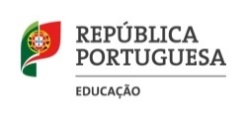 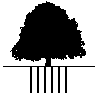 Agrupamento de Escolas Alfredo da SilvaDEPARTAMENTO DE CIÊNCIAS SOCIAIS E HUMANASÁrea Disciplinar de (290-EMRC) – 2022 / 2023	            Planificação  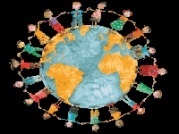                         (EMRC) – (5ºAno)                         Planificação                        (EMRC) – (6ºAno)                                                                                                         Planificação                                                                                                         (EMRC) – (7ºAno)	                                                                                            Planificação                                                                                                          (EMRC) – (8ºAno)                                                                                                         Planificação                                                                                                         (EMRC) – (9ºAno)DEPARTAMENTO DE CIÊNCIAS SOCIAIS E HUMANASÁrea Disciplinar de (290-EMRC) – 2022 / 2023Planificação de EMRC – (5ºAno)1º Período 2º Período 3º Período DEPARTAMENTO DE CIÊNCIAS SOCIAIS E HUMANASÁrea Disciplinar de (290-EMRC) – 2022 / 2023Planificação de EMRC – (6ºAno)1º Período 2º Período 3º Período DEPARTAMENTO DE CIÊNCIAS SOCIAIS E HUMANASÁrea Disciplinar de (290-EMRC) – 2022/ 2023Planificação de EMRC – (7ºAno)1º Período 2º Período 3º Período DEPARTAMENTO DE CIÊNCIAS SOCIAIS E HUMANASÁrea Disciplinar de (290-EMRC) – 2022 / 2023Planificação de EMRC – (8ºAno)1º Período 2º Período 3º Período DEPARTAMENTO DE CIÊNCIAS SOCIAIS E HUMANASÁrea Disciplinar de (290-EMRC) – 2022/ 2023Planificação de EMRC – (9ºAno)1º Período 2º Período 3º Período COMPETÊNCIAS ESPECÍFICASCONTEÚDOS (Essenciais)Unidade Letiva 1: Viver juntosValorizar a mudança como condição do crescimento humano.Valorizar a diversidade dos membros de um grupo como um fator de enriquecimento.Identificar na figura bíblica de Abraão o modelo de uma pessoa em caminho.Valorizar a Aliança como condição facilitadora da relação entre as partes.Unidade Letiva 2: Advento e NatalReconhecer que Deus é sempre fiel à sua Aliança.Interpretar textos bíblicos sobre a esperança.Reconhecer em Jesus a nova Aliança de Deus com a Humanidade.Compreender o sentido do Advento.Identificar as figuras do advento.Conhecer a situação histórica do nascimento de Jesus.Promover o valor da esperança na sociedade de acordo com a mensagem de Jesus.Mudança de ano, de escola, de ciclo, de professores...Os grupos onde me insiro: a família, a escola, a turma, os amigos, a paróquia, a catequese, os escuteiros.Caraterística dos grupos: conjunto de pessoas com objetivos comuns, que se juntam para, mais facilmente, atingirem esses objetivos, através de estratégias de atuação comuns, estabelecendo entre si relações. Integração nos grupos: colaboração com os outros, aceitação dos outros e das suas características pessoais, disponibilidade para ouvir, participação nas atividades do grupo.  A Aliança é condição facilitadora da relação entre as partes.Os valores essenciais para a convivência: a colaboração, a aceitação dos outros e das suas características pessoais, a disponibilidade para ouvir, o respeito, a paz, a verdade, a justiça, a bondade. A necessidade de se estabelecerem algumas regras de convivência e as consequências da sua não aplicação.Querer viver de forma pacífica com os outros: construir uma aliança de convivência para a turma.Deus é sempre fiel á sua Aliança.A grande esperança de Israel, Deus está atento às necessidades do seu povo.O nascimento de Jesus: a Palavra e o amor de Deus que chegam até nós.A grande esperança de Israel;Jesus, o cumprimento da esperança de Israel;Jesus, o salvador; Emanuel, Deus connosco na história. Jesus encarna numa realidade histórica. A Palestina do tempo de Jesus: situação geográfica, política e social.COMPETÊNCIAS ESPECÍFICASCONTEÚDOS (Essenciais)Unidade Letiva 3: Família, Comunidade de Amor Reconhecer as diferentes funções da família.Identificar o projeto de Deus para a família.Reconhecer a família de Jesus de Nazaré. Promover os valores do amor na vida familiar.- Funções da família:de humanização; de socialização e educação;de afetividade;de proteção;de interajuda.. Origem da vida humana e espaço onde se educa e cresce no amor;- Espaço de crescimento pessoal, através do afeto, da presença do modelo masculino/feminino, de um clima de confiança, de intimidade, de respeito, de liberdade e de responsabilidade;- Força socializadora, através da vivência baseada num sistema de relações sociais fundadas em valores;Lugar educativo contra as injustiças sociais;.  Acolhimento e reconhecimento da pessoa.O projeto de Deus para a família na mensagem bíblica;- Viver os valores da verdade, da bondade, do perdão;Dar prioridade à consciência do ser em relação à consciência do ter.     A família de Nazaré, testemunho de relação amor:  Cada elemento é sujeito ativo e participante na formação dos outros e de si próprio;Relação vivida através do acolhimento cordial, do encontro com os outros, da gratidão, do diálogo, da disponibilidade desinteressada, do serviço generoso e da solidariedade; A reconciliação: compreensão, tolerância, perdão;O respeito e promoção da singularidade pessoal: na saúde e na doença; na pobreza e na riqueza.COMPETÊNCIAS ESPECÍFICASCONTEÚDOS (Essenciais)Unidade Letiva 4: Construir FraternidadeReconhecer a igual dignidade de todo o ser humano.Conhecer como modelo de vida a forma de viver das primeiras comunidades cristãs.Verificar quais são as fragilidades e as ameaças à fraternidade.Identificar a perspetiva cristã do Perdão.Promover o valor do perdão na construção quotidiana de um mundo fraterno.Comprometer-se com a construção de um mundo mais fraterno promovendo o bem comum e o cuidado do outro.Significado de fraternidade.Somos irmão temos uma origem comum.Dotados de razão e consciência.Iguais em dignidadeO universo e a terra são a nossa casa.O amor de Deus é universal.  Os primeiros cristãos propõem-nos uma comunidade modelo.O mal, fragilidade e ameaça à fraternidade, que vai contra a dignidade e a felicidade da pessoa.Mensagem cristã do Perdão.Construir um modelo fraterno promovendo a concórdia nas relações interpessoais.A regra de ouro: o que quiserdes que os outros vos façam, fazei-lho vós também.Propostas para promover o bem comum e o cuidado do outro na nossa vida.COMPETÊNCIAS ESPECÍFICASCONTEÚDOS (Essenciais)Unidade Letiva 1: A pessoa humanaReconhecer a pessoa como ser único que vive com os outros.Identificar as diferentes dimensões da pessoa valorizando a relação com o transcendente.Promover a autenticidade como fidelidade ao próprio projeto (vocação).Identificar os direitos fundamentais da pessoa e da criança, a partir da noção de dignidade humana.Conhecer organizações católicas que trabalham pela promoção da dignidade humana.Perceber como o elemento fulcral da mensagem cristã é o caráter pessoal da relação de Deus com cada ser humano.Promover as condições para que cada uma viva como pessoa que é.Quem é uma pessoa?- Uma unidade irrepetível;- Um ser em relação com os outros- Dimensão física: corpo, fisiologia;-Dimensão intelectual: inteligência, imaginação, razão;- Dimensão emocional: emoções e sentimentos;- Dimensão social: a relação com os outros;- Dimensão sexual: a sexualidade abrange a totalidade da pessoa: (corpo, inteligência, emoção, vontade, afetividade);- A vida emocional deve levar à abertura aos outros, que são diferentes;- A linguagem do corpo ajuda-nos a comunicar com os outros.- Dimensão religiosa:- Filiação divina e primado da criação;- Capacidade de amar e perdoar;- Capacidade de se interrogar sobre a existência;- Capacidade criativa e vivência da liberdade;-Capacidade de se abrir à transcendência.A rutura com o egoísmo e a vivência do amor permitem o crescimento saudável e a realização plena da pessoa.A autenticidade: fidelidade ao próprio projeto (vocação);- Procurar coerência entre o que se é e o que se aparenta ser;- Ter vontade de ser verdadeiro e de procurar a verdade;- A aceitação de si mesmo. O ser humano é dotado de direitos e de deveres, reconhecidos pela sociedade:A Declaração Universal dos Direitos do Homem;COMPETÊNCIAS ESPECÍFICASCONTEÚDOS (Essenciais)Unidade Letiva 2: Jesus, Um Homem para os outros. Reconhecer a relação com Jesus de Nazaré como o centro da identidade cristã.Identificar o Deus misericordioso, anunciado por Jesus, como núcleo central da mensagem cristã.Compreender, pela interpretação de textos bíblicos, qual foi a missão de Jesus, o Filho de Deus.Reconhecer a Ressurreição de Jesus como vitória da Vida sobre a morte.Mobilizar o valor da vida na orientação do comportamento em situações do quotidiano.Quem é Jesus de Nazaré?- Jesus, o Profeta de Deus, o Mestre e o Messias (Cristo). O Filho de Deus- O nascimento de Jesus marcou a história:- A arte celebra o nascimento, vida, morte e ressurreição de Jesus; - O calendário usado entre nós tem como ponto de referência o nascimento de Jesus; - Jesus lega-nos uma nova maneira de entender Deus, misericórdia pura:- A revolução do coração humano: viver centrado no amor ao próximo (próximo é todo o que precisa de mim, independentemente da sua origem ou identidade);- O perdão de Deus e a necessidade de arrependimento. - Que posso fazer para viver cada vez com mais qualidade e dar a vida aos outros?- Devo ser capaz de: Respeitar; Cuidar; Ajudar; Compreender; Partilhar; Amar.COMPETÊNCIAS ESPECÍFICASCONTEÚDOS (Essenciais)Unidade letiva 3:  Partilha do PãoDescobrir a dimensão simbólica da refeição.Reconhecer situações sociais nas quais esteja patente a injusta distribuição dos bens.Identificar instituições nacionais e internacionais vocacionadas para a eliminação da fome.Reconhecer o valor da solidariedade.Reconhecer nos relatos da Última Ceia o seu significado essencial para a mensagem cristã.Tomar consciência de que a partilha dos bens supõe a partilha de si.Valorizar a atitude de voluntariado.A alimentação: - A refeição; a refeição como festa e experiência de encontro; o ritual da preparação da refeição e a sua expressão cultural. - O significado simbólico-religioso do alimento e da refeição.- O pão, o azeite, o vinho, a água, o cordeiro.- A produção e o comércio dos alimentos.- A fome e a subnutrição;A pobreza, a distribuição injusta dos bens de primeira necessidade.- Instituições nacionais e internacionais vocacionadas para acabar com a fome: FAO (Organização da Agricultura e Alimentação]; Bancos Alimentares Contra a Fome. Solidariedade e voluntariado.Fraternidade, amor partilhado.A vida em comum e a partilha dos bens nas comunidades dos primeiros cristãos: ·  A Última Ceia, sinal da entrega de Jesus por amor.Ser pão para os outros: a doação de si mesmo; o amor partilhado com os mais necessitados. O exemplo cristão de «pão para os outros»:Cáritas;Conferências Vicentinas de S. Vicente de Paulo; Comunidade Vida e Paz.COMPETÊNCIAS ESPECÍFICASCONTEÚDOS (Essenciais)Unidade letiva 1: OrigensQuestionar-se sobre a origem, o destino e o sentido do Universo e do ser humano.Equacionar respostas adequadas que permitam uma visão coerente do mundo e a articulação dos dados das ciências com a visão cristã da realidade.Interpretação textos bíblicos sobre a criação, relacionando o agir humano com o seu fundamento religioso e reconhecendo as suas implicações na vida quotidiana.Interpretar textos sagrados de religiões não cristãs sobre a temática da Criação.Unidade Letiva 2: As ReligiõesRelacionar-se com os outros com base nos valores da solidariedade, da amizade e do amor. Interpretar produções culturais sobre as grandes tradições religiosas.Os dados da ciência sobre a origem do Universo: o big-bangOs dados da ciência do ser humano: a evolução das espéciesA pergunta religiosa sobre o sentido e a relação com os dados das ciências:De onde vem (qual a origem última e a primeira?)Para onde vai (qual o destino final?)Existe uma razão para a existência das coisas? (acaso vs quando?)A narrativa da criação no livro dos Génesis: teoria dos Génesis: teoria dos géneros literários; o género narrativo mítico: caraterísticas e finalidades. Textos sagrados de outras tradições religiosas sobre a Criação.A Criação e a Ecologia: Crise do ambiente, Crise de matérias-primasDesafios ecológicosO que é «ser religioso»?Ser religioso faz ainda sentido?Função da religião na vida pessoal e coletiva   A aspiração do ser humano à relação com a transcendênciaAs grandes tradições religiosas:Religiões orientais, proféticas, abraâmicas ― fundadas na revelação de DeusReligiões «primitivas»COMPETÊNCIAS ESPECÍFICASCONTEÚDOS (Essenciais)Unidade Letiva 2: As Religiões Identificar as tradições orientaisIdentificar o núcleo central constitutivo da identidade do Judaísmo, do Cristianismo e do Islamismo.Mobilizar os valores da paz, da tolerância, do respeito pelo outro, do diálogo, da colaboração, da liberdade, da dignidade humana e dos valores dela decorrentes para organizar um universo de valores que oriente o comportamento na relação (pessoal e institucional) com outras tradições religiosas.Unidade Letiva 3: A Riqueza e Sentido dos AfetosInterpretar produções culturais sobre a adolescência. Mobilizar o valor da igualdade entre géneros, da aceitação da diversidade criadora e da complementaridade, interpretando criticamente os papéis sociais tradicionalmente atribuídos a cada sexo.Relacionar-se com os outros com base nos valores da solidariedade, da amizade e do amor.Hinduísmo, Budismo e Confucionismo- Elementos essenciais da história do Cristianismo- Textos sagrados- Princípios básicos da fé cristã- Calendário, rituais, espiritualidade e festas religiosas. - Elementos comuns entre as três religiões abraâmicasO Judaísmo, o Islamismo e o Cristianismo- Elementos essenciais da história do Cristianismo- Textos sagrados- Princípios básicos da fé cristã- Calendário, rituais, espiritualidade e festas religiosas. - Elementos comuns entre as três religiões abraâmicas    Atitudes a ter em relação aos crentes das outras religiões: estima, respeito, acolhimento, diálogo, compreensão mútua, colaboração mútua na defesa da justiça, da paz, da liberdade e da dignidade humana no mundo, luta contra a discriminação e perseguição das pessoas por motivos religiosos, humildade…Adolescência: momento em que se questiona o sentido da realidadeAs mudanças de referência social: a família e os amigosSer masculino e ser feminino: duas formas complementares do ser humano.Problematização da questão dos papéis tradicionalmente atribuídos a cada sexo.Identificação de sentimentos: amizade, amor e desejo sexualA linguagem do amor: ultrapassar o egocentrismo infantilRelação pessoal não possessiva nem centrada só no prazerConstrução da comunhãoCrescer é assumir novas responsabilidadesCOMPETÊNCIAS ESPECÍFICASCONTEÚDOS (Essenciais)Unidade Letiva 4: A Paz UniversalInterpretar produções culturais cujo tema seja a Paz.Interpretar criticamente episódios históricos e fatos sociais relacionados com a falência da paz, organizando um universo de valores fundado na igual dignidade de todos os seres humanos e nos valores daí decorrentes.Reconhecer a relatividade das perspetivas pessoais como ponto de partida para o diálogo e a reconciliação com os outros, com vista à resolução de situações de falência da paz.Mobilizar os valores do amor, do diálogo, da cooperação e da solidariedade para a construção da paz em situações vitais do quotidianoA paz, o grande sonho da humanidadeNelson Mandela (vida e obra)A falência da pazA rutura das relações interpessoais e das relações entre Estados, povos, etnias, raças, etc.´Medidas defensivas e medidas que visam a (re) construção da pazEmissários da PazA Construção da Paz ao longo da HistóriaLaureados com o prémio Nobel da Paz desde 1991COMPETÊNCIAS ESPECÍFICASCONTEÚDOS (Essenciais)Unidade Letiva 1: O Amor Organizar um universo coerente de valores sobre a fecundidade e o amor humanos.Relacionar os dados das ciências sobre o planeamento familiar com a interpretação cristã da realidade.Propor soluções fundamentadas para situações de conflito de valores, relacionadas com o planeamento familiar.Mobilizar os valores da liberdade responsável, do amor e do respeito pelo outro para a orientação do comportamento sexual em situações do quotidianoUnidade Letiva 2: Cristianismo em CaminhoQuestionar-se sobre o sentido da separação entre as Igrejas cristãs e equacionar respostas adequadas.Interpretar criticamente fatos históricos sobre a separação entre as Igrejas cristãs.Amor e fecundidade humana:- O amor abre a família à relação com os outros (cf. as crianças sem família e a adoção)- A fecundidade sexual é um bem social, o maior bem social (permanência da espécie, participação na construção da sociedade)Planeamento familiar- Noção de planeamento familiar- Paternidade/maternidade responsável- Métodos anticoncecionais- Perspetiva ética da IgrejaSer responsável, equacionando o significado e as consequências dos próprios atos e opções.O cristianismo é uma religião universal que viveu durante o I milénio quase sem separações internas de vultoO cisma entre Ocidente e Oriente: Igreja Latina/Igreja Bizantina (Ortodoxa)- O cisma e as suas motivações- Identidade da Igreja Latina e da Igreja Ortodoxa.COMPETÊNCIAS ESPECÍFICASCONTEÚDOS (Essenciais)Unidade Letiva 2: Cristianismo em CaminhoIdentificar o núcleo central constitutivo das Igrejas saídas da Reforma e da Igreja Ortodoxa, distinguindo os elementos convergentes e divergentes entre si e em relação à Igreja Católica RomanaConsultar a Bíblia, mobilizando conhecimentos adequados especialmente os que se referem à diferenciação do cânone católico e do cânone protestanteOrganizar um universo de valores orientado para a unidade entre todos os cristãos, identificando o fundamento religioso do movimento ecuménicoUnidade letiva 3: A LiberdadeQuestionar-se sobre o sentido da realidade enquanto espaço onde o ser humano exerce a sua liberdade e equacionar respostas adequadas.Interpretar produções estéticas sobre o tema da libertação na Páscoa judaica e na Páscoa cristã, identificando na ação divina o fundamento da ação libertadora humana.O cisma do Ocidente: Igreja Romana/Igrejas da Reforma (Protestantismo)- As origens do cisma e as suas motivações- Martinho Lutero, João Calvino e Ulrich Zwingli: unidade e diversidade- A pulverização das denominações protestantes- O Conselho Mundial das IgrejasA Questão bíblica:- Diversidade de autores e inspiração divina (Bíblia ― livro dos crentes)- Tempo de redação: cerca de 1000 anos; cerca de 80 anos para o NT- Línguas do AT: hebraico, aramaico e grego- Língua do NT: grego (algumas palavras em hebraico ou aramaico)- Definição de cânone e distinção do cânone protestante em relação ao cânone católicoO movimento ecuménico: o desejo da unidade perdida.- Construção de pontes para a unidade: o contributo de cada umLiberdade e livre arbítrioA liberdade orientada para o bem.Definição de bemCf. Ex: O Deus libertador: Moisés e a libertação do Egito (a Páscoa judaica e a Páscoa cristã)COMPETÊNCIAS ESPECÍFICASCONTEÚDOS (Essenciais)Unidade Letiva 3: A LiberdadeReconhecer que a consciência autónoma da pessoa deriva da sua condição de ser livre e está orientada para o bem.Interpretar criticamente fatos sociais condicionadores de comportamentos de risco, a partir de uma visão do ser humano fundada na sua dignidade e nos valores daí decorrentes.Mobilizar o valor da liberdade para a orientação do comportamento em situações do quotidiano.Unidade letiva 4: Ecologia IntegralInterpretar criticamente a ação humana sobre a natureza, recorrendo aos dados da ciência.Organizar um universo de valores que inclua a responsabilidade do ser humano em relação ao ambiente natural e aos que dele dependem.A consciência moralAutonomia e heteronomiaTomar consciência da manipulação de que se está a ser alvo e libertar-se dela; libertar os outros da manipulação de que estão a ser vítimas; afirmar o princípio kantiano: «Agir sempre no sentido de considerar o ser humano como um fim e nunca como um meio ou instrumento»Quando a liberdade se auto destrói – libertinagemSer livre e libertar os outrosO mundo é a nossa casa - A Ecologia (Οίκος+λογία) como reflexão acerca da casa de todos os seres humanos.A destruição do ambiente vital onde todos habitamos- Tipos de atentados: atentados em larga escala (o esgotamento dos recursos naturais, a desertificação, a extinção dos habitats e das espécies, a poluição, o aumento da temperatura média global, o «buraco» na camada de ozono…)- Mau uso dos recursos a nível individual- Razões que conduzem ao comportamento destrutivo (egoísmo; o desenvolvimento direcionado para o lucro e não para o bem-estar global; a vontade de obter condições de bem-estar no imediato sem prevenir as consequências negativas a médio ou longo prazo…)A natureza como um bem coletivo exige respeito de cada um para manutenção do que é de todos.A responsabilidade do ser humano em relação a toda a natureza: usar a natureza com equilíbrio e sem arbitrariedade e egoísmo.A responsabilidade em relação às gerações vindouras.Instituições de defesa da natureza: objetivos e atuações.COMPETÊNCIAS ESPECÍFICASCONTEÚDOS (Essenciais)Unidade letiva 1- Dignidade da Vida HumanaReconhecer a dignidade e consequente inviolabilidade da vida humana como eixo central dos valores morais.Questionar-se sobre o início da vida humana individual e equacionar respostas fundamentadas.Relacionar os dados da ciência que possam clarificar a questão do início da vida humana individual com a posição da Igreja sobre o assunto.Questionar-se sobre o problema do aborto, reconhecendo a dignidade da vida humana e equacionando respostas fundamentadas por forma a organizar uma visão coerente do mundo.Interpretar produções culturais sobre a situação de grupos minoritários em ambientes discriminatórios.Dignidade e inviolabilidade da vida humana: declarações de direitos e perspetiva da Igreja Católica.A vida: condição de possibilidade de todos os outros valoresA vida humana: um valor primordial, mas não absoluto; conflito de valores:- Dar a própria vida pelo outro- Dar a vida pela verdade libertadoraInício da vida humana:- Dados da ciência- Diferentes perspetivas: a fecundação; a nidação; passagem de embrião a feto; a viabilidade da vida humana; produção das primeiras ondas cerebrais tipicamente humanas; o nascimento…Os grupos minoritários ou «não produtivos», a igualdade e a discriminação: génese de um preconceito.- Os estrangeiros e a xenofobia; ideologias racistas; o Nazismo; etcAcreditar: acolher e confiar no sentido último da vida.As várias formas de ateísmo e agnosticismo.Razões para acreditar na existência de Deus. COMPETÊNCIAS ESPECÍFICASCONTEÚDOS (Essenciais)Unidade letiva 2- Deus o Mistério da vidaQuestionar-se sobre a existência de Deus.Equacionar respostas fundamentadas sobre a existência de Deus, assumindo uma posição pessoal em ordem à construção de uma visão coerente do mundo.Interpretar e apreciar produções estéticas sobre as representações de Deus no Judaísmo e em Jesus de Nazaré, distinguindo os elementos convergentes e divergentes.Interpretar criticamente episódios históricos e fatos sociais relacionados com as personagens em análise, com base em princípios éticos humanistas e cristãos.Identificar o núcleo central constitutivo do Hinduísmo, do Budismo, do Taoísmo e do Confucionismo, distinguindo os elementos convergentes e os divergentes em relação ao Cristianismo.Representações de Deus no AT e o Deus de Jesus Cristo: de um Deus de um povo até um Deus universal (cf. Jonas); de um Deus com dupla face (bondoso e severo, mesmo violento) até um Deus inequivocamente bom (a perspetiva de Jesus)- Vidas com sentido: S. Maximiliano Kolbe, Aristides de Sousa Mendes, Papa João XXIII…Religiosidade orientalReligiões da Índia- Hinduísmo- BudismoReligiões da China- Taoísmo- ConfucionismoCOMPETÊNCIAS ESPECÍFICASCONTEÚDOS (Essenciais)Unidade letiva 2- Deus o Mistério da vidaOrganizar um universo de valores éticos comum às várias tradições religiosas estudadas, relacionando-o com os seus fundamentos religiosos, por forma a organizar uma visão coerente do mundo.Promover o diálogo inter-religioso para a promoção da paz, com base nos princípios da cooperação, da solidariedade e do reconhecimento do direito à diferença em matéria religiosa.Unidade letiva 3 – Projeto de VidaQuestionar-se sobre a noção de projeto e a sua importância na organização das instituições e da vida pessoal.Mobilizar valores éticos e estratégias de atuação com vista à concretização de projetos de vida verdadeiramente humanos.O princípio da felicidade humana:- o amor a Deus e ao próximo (Judaísmo/Cristianismo); - o amor aos inimigos (Cristianismo); - a prática da justiça, da verdade e das boas obras (Islamismo); - a superação da dor e infelicidade humanas (Budismo); - a realização do Dharma (Hinduísmo);- Preservação da ordem cósmica e do fator humano (Confucionismo).A relação da Igreja Católica com as religiões orientaisEncontros e diálogo inter-religiosoDefinição de projeto:- Definição de objetivos a atingir- Definição de estratégias para se alcançar os objetivosAgir em conformidadeOs grandes objetivos do ser humanoA realização da felicidade própria e alheiaA construção de uma sociedade justa e solidária onde todos possam ser felizes…